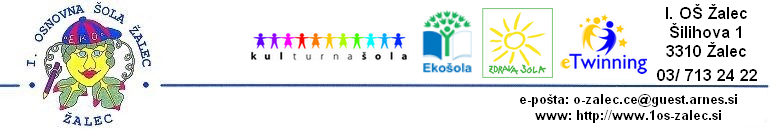 PRIJAVA K OBVEZNIM IZBIRNIM PREDMETOMUčenec lahko izbira med predmeti, ki jih ponuja šola za šolsko leto 2021/2022. Izbrati mora dve uri pouka izbirnih predmetov tedensko (npr. dva izbirna predmeta ali tuj jezik, ki že tako poteka v obsegu dveh ur tedensko). Lahko pa izbere tudi tri ure, če s tem soglašajo starši. Predmetov, ki so enoletni in so jih učenci že obiskovali, si ponovno ne morejo izbrati.Predmeti, ki jih učenec izbere, postanejo redni del njegovega tedenskega urnika in se ocenjujejo z ocenami od 1 do 5. Učenec, ki obiskuje glasbeno šolo z javno veljavnim programom, je lahko oproščen sodelovanja pri izbirnih predmetih – v celoti ali le pri eni uri tedensko. V tem primeru učenec odda šoli potrdilo o vpisu v glasbeno šolo (do junija oziroma najkasneje do 31.8.2021). Ravnateljica v skladu z določbami zakona, ki ureja splošni upravni postopek, odloči o oprostitvi za posamezno šolsko leto. Predlagamo, da za vsak izbrani predmet učenec ali učenka vpiše tudi obe nadomestni izbiri. Če za katerega od predmetov, ki jih posamezni učenec izbere, ne bo dovolj zanimanja, se bo priključil prvemu naslednjemu predmetu s svoje lestvice, za katerega bo dovolj prijavljenih.Ime in priimek učenca/učenke:_________________________________, ki v  šolskem letu 2020/21 obiskuje _______ razred, se prijavlja k naslednjim izbirnim predmetom v bodočem ______  razredu:Za dodatne informacije vam je na voljo pedagoginja Maja Potočnik:  maja.potocnik5@gmail.com.Prosimo, da izpolnjeno prijavnico vrnete razredniku najkasneje do četrtka, 22. 4. 2021.V _____________, dne_______________             Ime in priimek staršev:_______________________	1. IZBIRNI PREDMET2. IZBIRNI PREDMET3. IZBIRNI PREDMET1.Nadomestni izbiriNadomestni izbiriNadomestni izbiri2.3.